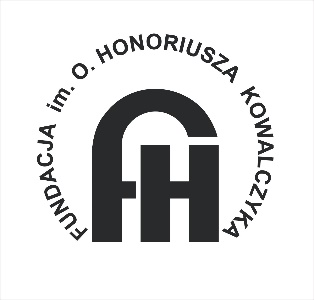  KARTA ZGŁOSZENIA UDZIAŁU W KONKURSIE „JAK BYĆ CHRZEŚCIJANINEM DZIŚ?”……………………, DNIA ……………..2023 r.NAZWA I TYP SZKOŁY:          ……………………………………………………….		                     ………………………………………………………..		                     ………………………………………………………..ADRES I TELEFON SZKOŁY:  …………………………………………………………			      …………………………………………………………                                                 …………………………………………………………E-MAIL DO KONTAKTU:       …………………………………………………………DO KONKURSU „JAK BYĆ CHRZEŚCIJANINEM DZIŚ?” ZGŁASZAMY: IMIĘ I NAZWISKO UCZNIA:       ………………………………………………….KLASA: 			             ………………………………………………….DANE OSOBY ZGŁASZAJĄCEJ UCZNIA:IMIĘ I NAZWISKO OPIEKUNA:  .…………………………………………………STANOWISKO SŁUŻBOWE:       …………………………………………………. Deklaruję, że chcę przystąpić do konkursu „JAK BYĆ CHRZEŚCIJANINEM DZIŚ”. Informuję, że zapoznałem się z REGULAMINEM KONKURSU, akceptuję go w całości i zobowiązuję się do jego przestrzegania.								………………………………………………………         czytelny podpis uczestnikaKlauzula informacyjna:Oświadczam, że zapoznałem/łam się z regulaminem Konkursu „jak być chrześcijaninem dziś?” i akceptuję zawarte w nim postanowienia.Wyrażam zgodę na przetwarzanie danych osobowych oraz wykorzystanie ich dla potrzeb konkursu zgodnie z art. 13 ust.1 i 2 Rozporządzenia Parlamentu Europejskiego i Rady (UE) 2016/679 z dnia27 kwietnia 2016 r. (RODO). Administratorem danych osobowych jest Fundacja im. O. Honoriusza Kowalczyka w Poznaniu, ul Kościuszki 99, 61-716 Poznań, tel. 506  664 634; mail aletheia@eskrzynka.pl; www.honoriusz.op.org.pl. Informujemy że:Dane osobowe przetwarzane będą na podstawie art. 6 ust.1 pkt. b. RODO w celu organizacji konkursu.Podanie danych osobowych jest dobrowolne i niezbędne w celu realizacji niniejszego konkursu.Dane osobowe nie będą przekazywane do odbiorców znajdujących się w państwach poza Europejskim Obszarem Gospodarczym.Dane osobowe będą przechowywane w oparciu o uzasadniony interes Administratora tj. przez okres realizacji zadania, a po tym okresie przez okres wymagany przepisami prawa.Uczestnik Konkursu ma prawo dostępu do treści swoich danych oraz prawo do ich sprostowania, usunięcia, ograniczenia przetwarzania, prawo do przenoszenia danych, prawo wniesienia sprzeciwu.. W tym celu zawiadomi Administratora w formie pisemnej. Administrator danych nie wyznaczył Inspektora Ochrony Danych. Osobą kontaktową jest wiceprezes Fundacji. Wszelkie kwestie związane z danymi osobowymi należy kierować na adres mailowy aletheia@eskrzynka.pl   Zgodnie z obowiązującym prawem uzyskane dane Administrator może przekazywać podmiotom przetwarzającym je na jego zlecenie np. współorganizatorom konkursu.Uczestnik Konkursu ma prawo wniesienia skargi do organu nadzoru tj. do Prezesa Urzędu Ochrony Danych Osobowych, gdy uzna, że przetwarzanie jego danych osobowych narusza przepisy Rozporządzenia Parlamentu Europejskiego i Rady (UE) 2016/679 z dnia27 kwietnia 2016 r. (RODO). Wyrażam zgodę na przetwarzanie danych osobowych w zakresie związanym z realizacją ww. zadania, w tym z gromadzeniem, przetwarzaniem i przekazywaniem danych osobowych, a także wprowadzaniem ich do systemów informatycznych zgodnie z Ustawą z dnia 10 maja 2018 r. o ochronie danych osobowych (Dz. U. z 2018 r. poz. 1000). Wyrażam zgodę na wykorzystanie wizerunku w materiałach audio-wizualnych z konkursu, zgodnie z Ustawą z dnia 10 maja 2018 r. o ochronie danych osobowych (Dz. U. z 2018 r. poz. 1000).Dyrektor szkoły  								Opiekun ucznia:Uczestnik konkursu